*Soru sayısı 5’den fazla ise numaralandırılacaktır.Yazılı Sınav Değerlendirmesi:1-Jüri üyeleri kendi alanı ile ilgili sorularını hazırlar ve her bir sorunun değeri jürilerin ortak kararı ile belirlenir.2-Yazılı ve sözlü sınav soruları tutanak altına alınır.3-Sınav Sonrası jüri üyeleri kendilerine ait soru/sorular için belirlenen değer üzerinden öğrencinin aldığı notu yazar ve imzalar.4-Jüri üyelerinin verdiği notlar toplanır ve sınav sonucu bölümüne yazılır.Jürimiz ……………………. tarihinde toplanarak yukarıda adı geçen Doktora/Sanatta Yeterlik öğrencisinin Yeterlik/Ön Yeterlik Sınavını yapmış ve yazılı-sözlü aşamalarının değerlendirilmesi sonucunda aşağıdaki kararı vermiştir. Başarılı				 Başarısız (Bir sonraki yarıyılda tekrar sınava girecek)Yeterlik/Ön Yeterlik sınavı bir bütün olup yazılı ve sözlü olarak iki bölüm halinde yapılır. Öğrencinin yazılı sınavdan başarılı sayılması için, sözlü sınavdan başarılı olması koşuluyla, 100 tam puan üzerinden en az 75 puan alması şarttır. Sözlü sınavdan başarılı sayılmak için ise, üyelerin oybirliği/oyçokluğunun kararı gerekir. Sözlü sınavda adaya yöneltilen sorular tutanak altına alınır. Yazılı sınavdan başarısız olan öğrenci sözlü sınava alınmaz. Sözlü sınavda başarısız olan öğrenci yeterlik/ön yeterlik sınavından başarısız sayılır.Yeterlik/Ön Yeterlik sınavında başarısız olan öğrenci bir sonraki yarıyılda tekrar sınava alınır. Yeterlik/Ön Yeterlik sınavı tekrarında, zorunlu haller dışında aynı jüri üyeleri tekrar görevlendirilir.Sınav evrakları Anabilim/Anasanat Dalı Başkanlığınca yeterlik sınavını izleyen üç gün içinde enstitüye iletir.Ekler:Yazılı sınav soru ve cevap kâğıdı Sözlü sınav soru, cevap ve puan tutanağı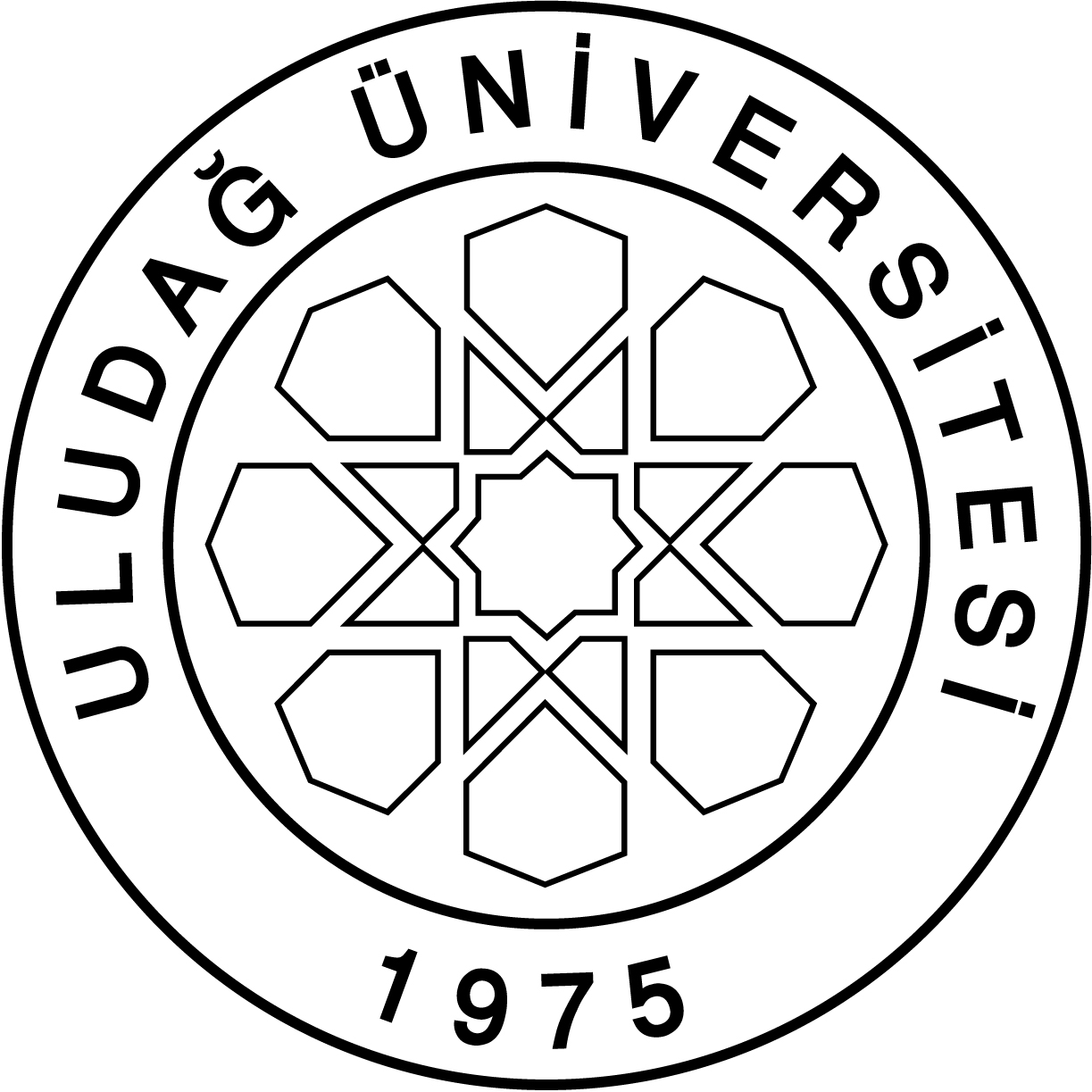 ULUDAĞ ÜNİVERSİTESİSOSYAL BİLİMLER ENSTİTÜSÜDOKTORA YETERLİK/SANATTA YETERLİK ÖN YETERLİK SINAVI SONUÇ TUTANAĞIAdı ve Soyadı                                                     /Anabilim dalı/Bilim Dalı- Anasanat Dalı/Sanat Dalı                                                    /Programı(35.Madde veya ÖYP ise belirtilecek) Lisans Sonrası Doktora/San. Yet.                     Doktora/San. Yet.  35.madde                                           ÖYPDanışmanıYAZILI SINAV JÜRİ DEĞERLENDİRMESİYAZILI SINAV JÜRİ DEĞERLENDİRMESİYAZILI SINAV JÜRİ DEĞERLENDİRMESİYAZILI SINAV JÜRİ DEĞERLENDİRMESİYAZILI SINAV JÜRİ DEĞERLENDİRMESİYAZILI SINAV JÜRİ DEĞERLENDİRMESİYAZILI SINAV JÜRİ DEĞERLENDİRMESİSoru NoSoru NoSorunun Değeri(Puan)Öğrencinin Aldığı NotÖğrencinin Aldığı NotJüri Üyesinin Unvanı, Adı ve SoyadıİmzasıSoru NoSoru NoSorunun Değeri(Puan)RakamlaYazıylaJüri Üyesinin Unvanı, Adı ve SoyadıİmzasıPerformans Sunumu14Performans Sunumu2Performans Sunumu3Performans Sunumu4Yazılı1Yazılı2Toplam Değer 100 PuanToplam Değer 100 PuanToplam Değer 100 PuanÖğrencinin aldığı notlar ilgili sütunlara işlenmiş ve imza altına alınmıştır.Öğrencinin aldığı notlar ilgili sütunlara işlenmiş ve imza altına alınmıştır.SINAV SONUCUSINAV SONUCUSINAV SONUCUSINAV SONUCUYazılı SınavYazılı SınavSözlü SınavSözlü SınavRakamlaYazıylaRakamlaYazıyla